AKALAN DUDU GÖKSAL-ALİM ÖZGÜN ORTAOKULUBRİFİNG DOSYASI2023-2024EĞİTİM ÖĞRETİM YILIDENİZLİ / ACIPAYAM2023-20241.BÖLÜMA-	OKULUN ADI			:Akalan Dudu Göksal-Alim Özgün OrtaokuluB-	KURUM KODU			:736019C-	TELEFONU				:258 526 11 49D-	ADRESİ				:Akalan Mahallesi /Acıpayam/ DENİZLİE-	AMACI				:Akalan Mahallesinde ikamet eden öğrenim çağındaki   	Çocukların Temel Eğitimini sağlamak.F-	SEVİYESİ				:OrtaokulG-	ÖĞRENİM ŞEKLİ			:Tam günH-	OKULDAKİ KİTAP SAYISI	:12002.BÖLÜMA-	OKULUN TARİHÇESİ 	:	Okulumuza ilk binanın 1937-38 li yıllarda yapıldığı sanılıyor. Okulumuzun ilk adı Kazım Karabekir İlkokulu olarak 1964 yılına kadar eğitim -öğretimine devam etmiştir. Okulun adı Cengiz Topel İlkokulu ve daha sonra Fatih İlkokulu olarak değiştirilmiştir. 1967 yılında Fatih ilkokulunun yetersiz kalması nedeniyle Yukarı Mahalleye iki katlı Cumhuriyet İlkokulu yapılmıştır.(bu bina kullanılmamaktadır.) 1970 yılında Akalan Ortaokulu açılıp eğitim öğretime belediye binasında başlamıştır. Daha sonra 1987 yılında devlet vatandaş işbirliği ile önce tek katlı sonradan bir kat ilavesi ile ikikatlı şu an ek bina olarak kullanılan Akalan Ortaokul binası yapılmıştır. 1991 yılında ortaokul ile ilkokul birleştirilerek Akalan Fatih İlköğretim Okulu adını almıştır. 	Akalanlı hayırseverler İsmail GÖKSAL ve Alim ÖZGÜN tarafından 2018 yılında yapımına başlanıp 2019 Eylül ayı itibariyle eğitime hazır hale gelen okul binamızın ardından okulumuzun adı 2019 Ekim ayında Akalan Dudu Göksal-Alim Özgün Ortaokulu olarak değişmiştir. Yeni okul binamız dersliklerin ve idare odalarının bulunduğu ana bina olarak kullanılmakta olup 2020 Mart ayında boşaltılan ek binaya kantin, yemekhane, kütüphane, özel eğitim sınıfları açılmıştır. Ek bina faal olarak kullanılmaktadır.3.BÖLÜMA-		OKULUN BİNA DURUMU		:	a)-Binanın Özellikleri: Okulumuz 3 katlı betonarme binadan oluşmaktadır. Okulumuz bünyesindeki yeni binada 8 derslik, 1 fen laboratuarı, 1 spor odası 2 idari oda 1 öğretmenler odası bulunmaktadır. Ek  binamızda 2 özel eğitim sınıfı, 1 kütüphane, yemekhane, kantin ve 4 tane derslik bulunmaktadır.	b)-Laboratuar: Okulumuzda fen laboratuarı bulunmaktadır. 	BT sınıfı 2005/2006 eğitim öğretim yılında özel bir firma tarafından 20+1 adet masa üstü bilgisayar vardır.Daha sonradan BT sınıfına 1 adet yazıcı, 1 adet projeksiyon makinesi kurulumu yapılmıştır. Gelişen teknolojiye uygun olmadığı için bilgisayarlar kullanılmamaktadır.Ayrıca sınıflarımızın tamamında FATİH projesi kapsamında akıllı tahtalar bulunmaktadır.	c)-Okul ve Sınıf Kitaplıkları	:Okulumuz yeni binaya taşındıktan sonra eski binada kütüphane kurulmuştur. Çevreden sağladığımız kitaplarla kitap sayımızı arttırarak öğrencilerimizin okumalarına imkân sağlanmıştır.	d)-Depo ve Ambar Durumu:Okulumuzda depo ve ambar olarak kullanılacak bir bölüm bulunmaktadır. Fazla malzemeler muhafaza edilmektedir.	e)-Diğer Sosyal Faaliyetler:Okulumuzda genelge ve tebliğler dergisinde kurulması bildirilen sosyal kulüpler kurulmuş olup okulumuz danışman öğretmenlerimizin denetiminde etkinliklerini sürdürmektedir.	f)-Bahçenin Durumu:Okul bahçemizin yüz ölçümü 5731+2000(maliyeye ait okulumuz tarafından kullanılan alan) metre karedir.Bahçeye hayırseverler tarafından ek bina yapılmıştır. Okul bahçesi sınırları içerisinde çam ağaçları ve çeşme mevcuttur. Ayrıca anasınıfı, ilkokul, ortaokul öğrencilerinin oyun oynaya bileceği basketbol, voleybol sahası bulunmaktadır.4.BÖLÜMYÖNETİCİ SAYISI	: Okulumuzda 1 müdür, 1 müdür yardımcısı normu bulunmaktadır.ÖĞRETMEN SAYISI:12 kadrolu+ 2 ücretliÖĞRETMEN VE PERSONELÖĞRECİ SAYISI	2022-2023 TAŞIMALI GELEN ÖĞRENCİ LİSTESİEvde Eğitim HizmetleriÖzel Eğitim HizmeleriHEDEFLER2 tane sınavla yerleştirilen okullara öğrenci göndermekUlusal ve uluslar arası yarışmalarda derece almak.TUBİTAK, Teknofest, ERASMUS AB projelerinde bulunmak.Ulusal ve uluslar arası projelerde yürütücü katılımcı olarak bulunmak.SINAVLA ALINAN OKULLARA GİREN ÖĞRENCİ SAYISI2018-20191-Merve TAHTALLI2019-20202-Sudenur SOĞANCI	2020-20211-Rahime ÇİFTÇİ2022-20231-Huriye Nur CANKARDAŞOKULUMUZDA YÜRÜTÜLEN PROJELER*Teknolojik Kütüphane*ORTAOKUL TEMA Programı*Okuyan Denizli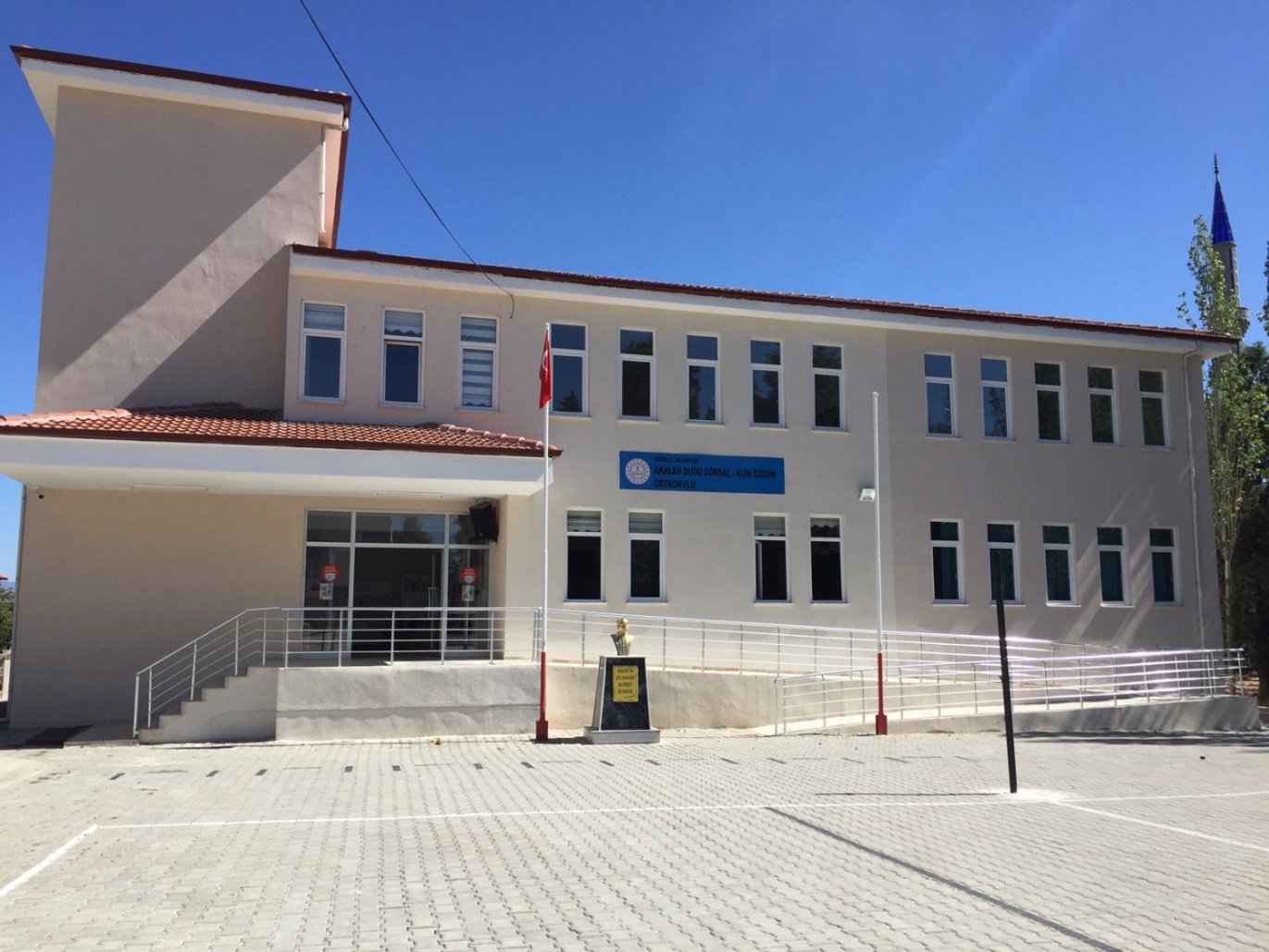 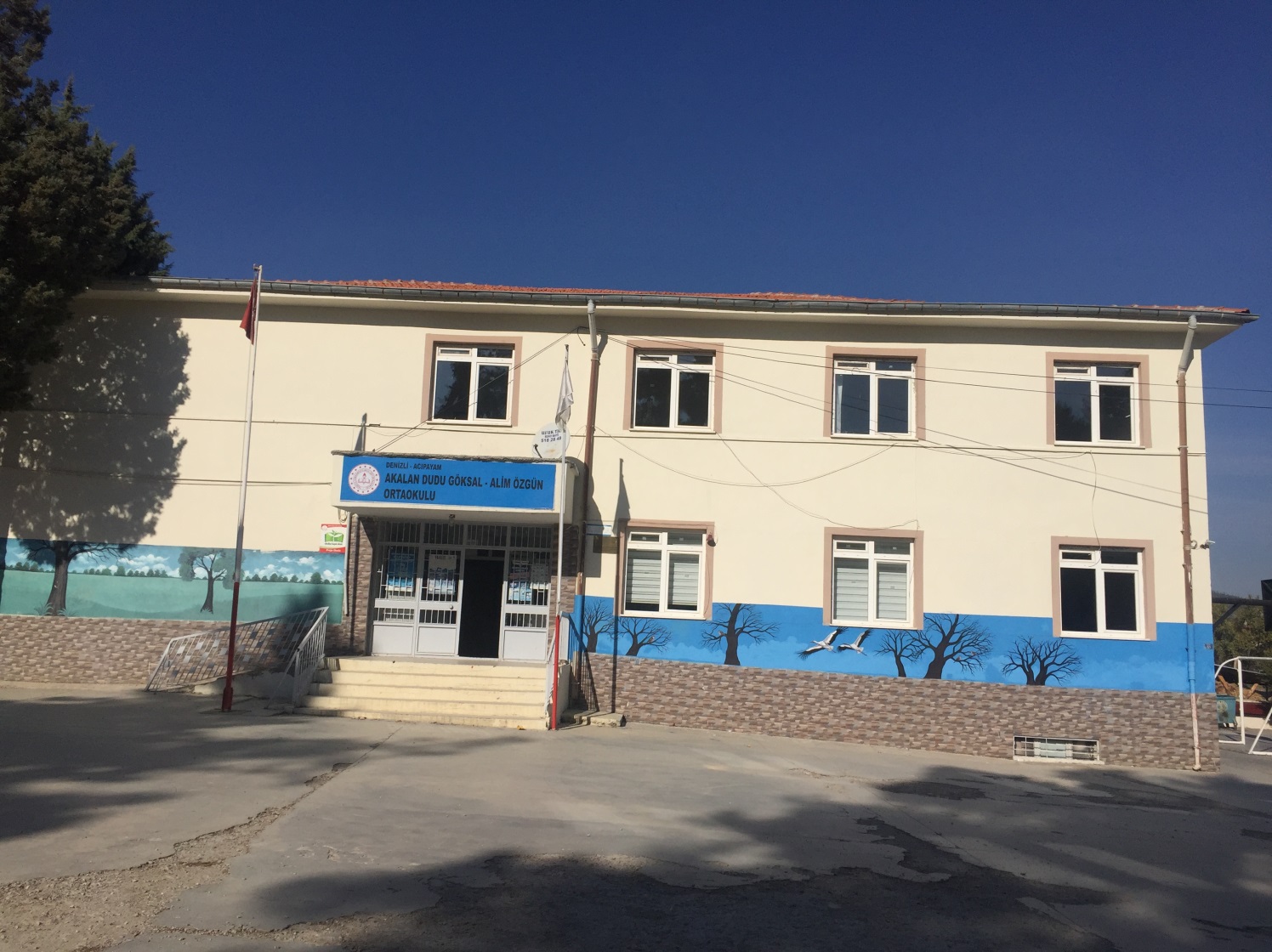 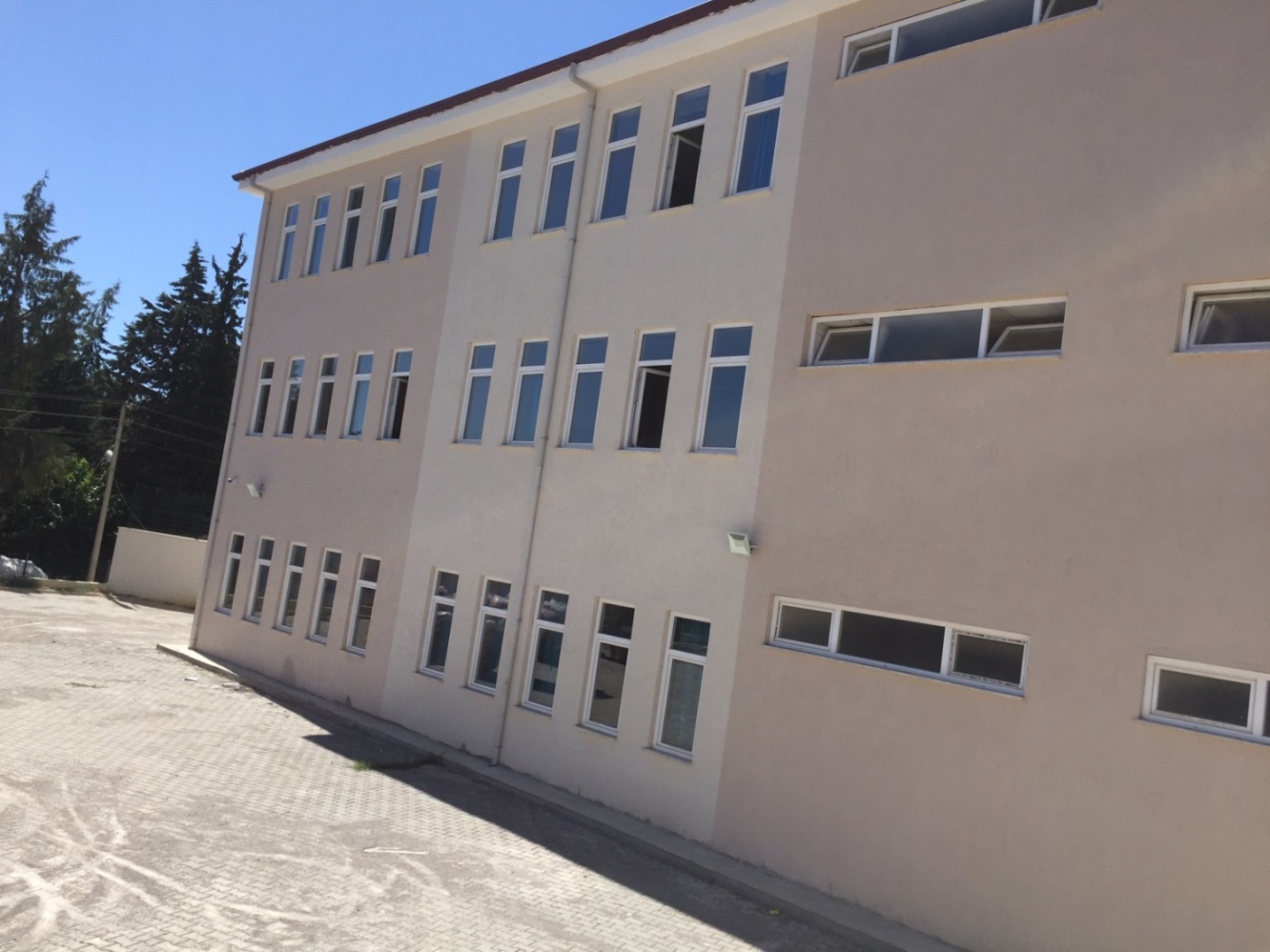 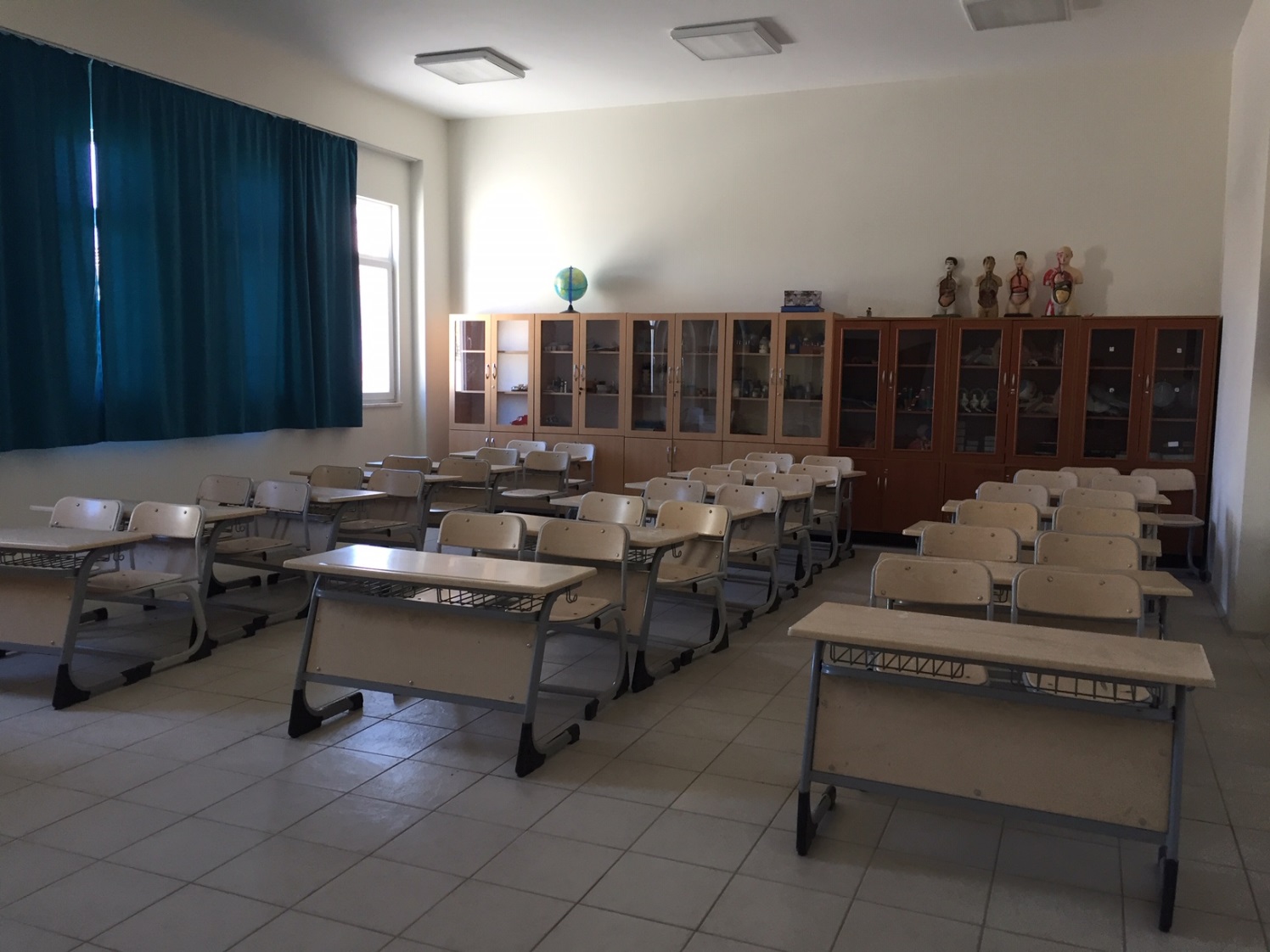 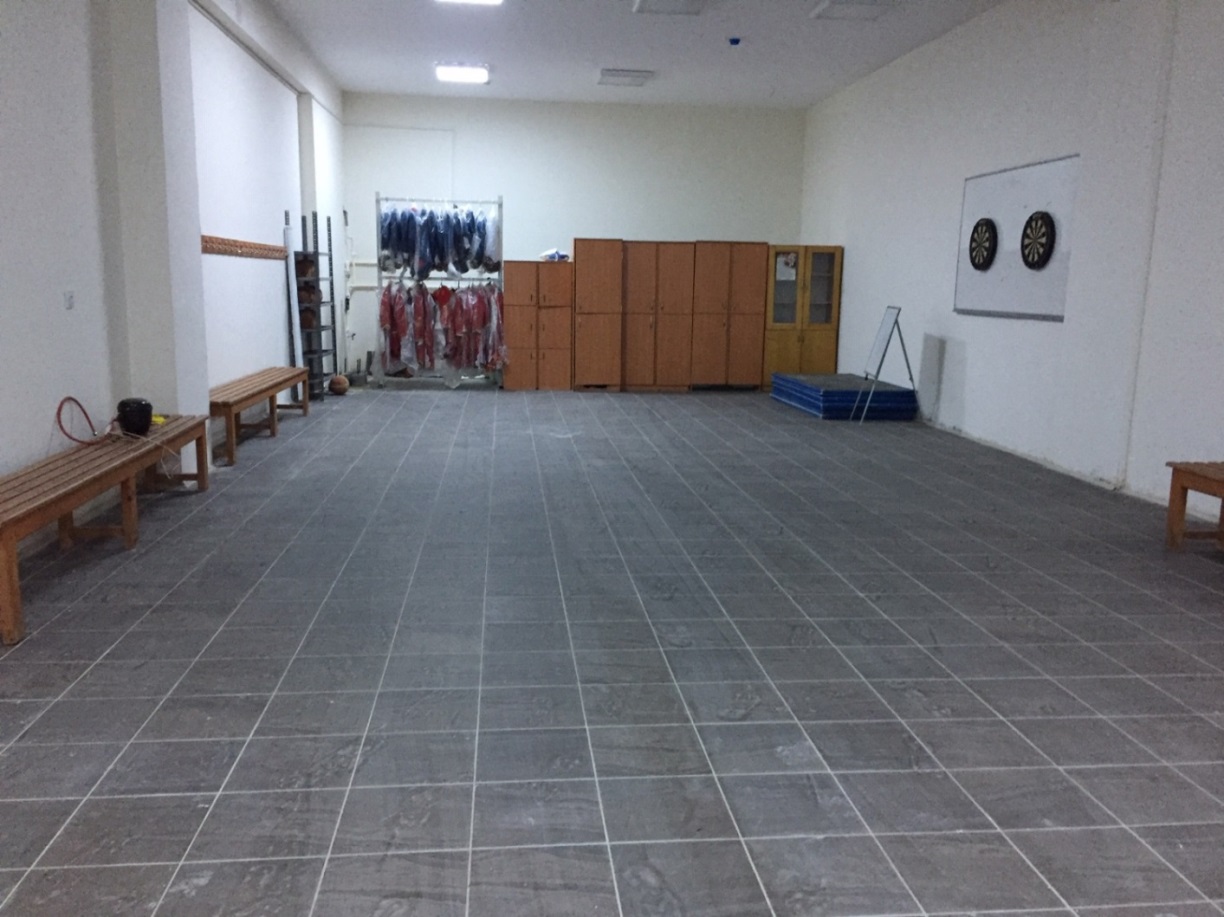 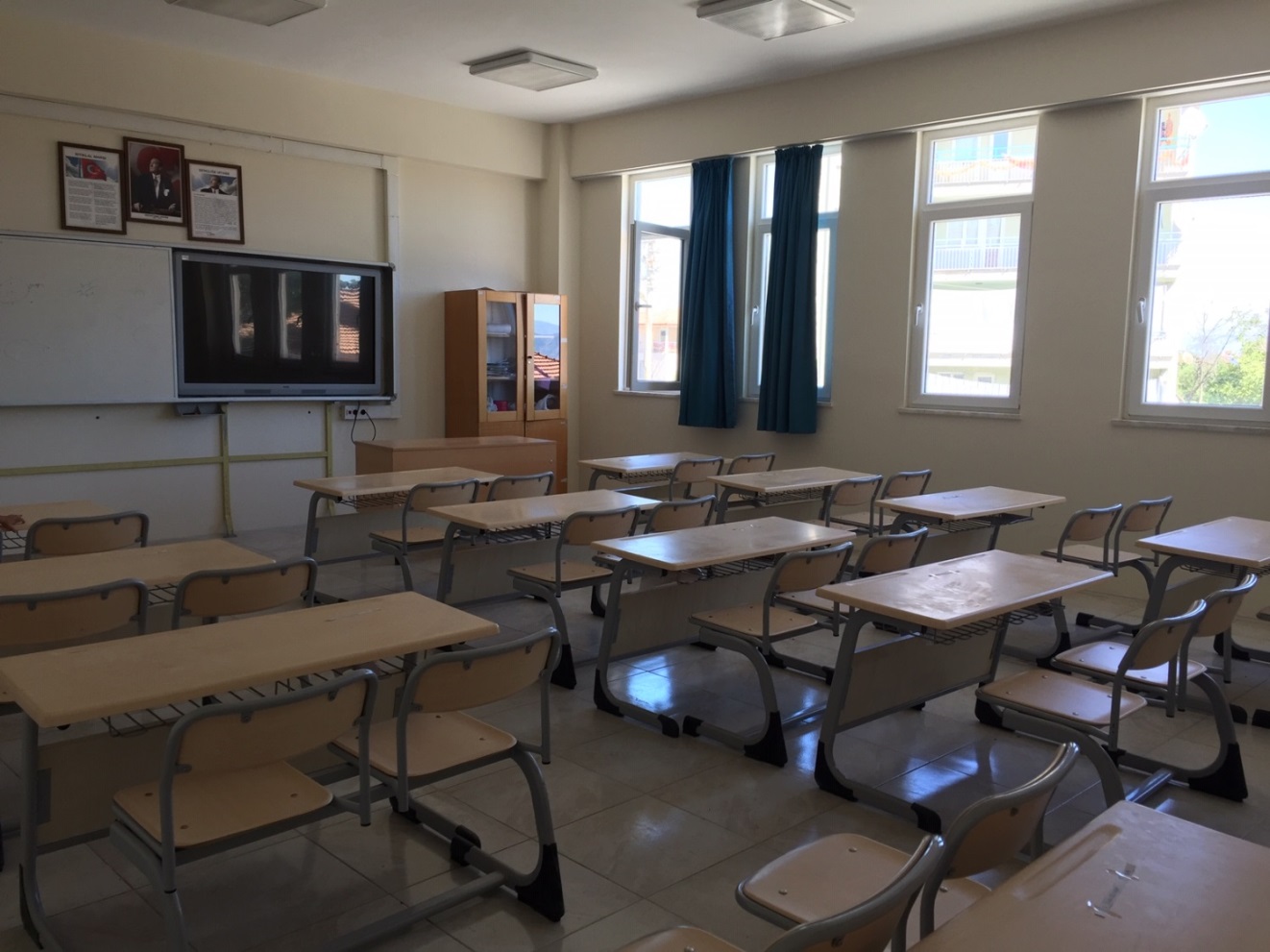 	18/9/2023		Ömer ÖNCÜL		  Okul MüdürüBranş AdıBranş KoduDers Saati Norm İlsis MevcutToplamİhtiyaçDin Kült. ve Ahl.Bil.124514111Fen ve Teknoloji138628111İngilizce152425111İlköğretim Matematik Öğr.171536222Müzik18226111Görsel Sanatlar/Resim19256111Türkçe214345222Beden Eğitimi226520111Sosyal Bilgiler251014111Teknoloji ve Tasarım49006111Bilişim Teknolojileri11196111Özel Eğitim7106301004TOPLAM2031413131Sıra No:Adı SoyadıGöreviDurumu1Ömer ÖNCÜLMüdürMüdür 2Ruhi ARIKANMüdür Yrd.Müdür Yrd.2Veli ERKTürkçeKadrolu4Mehmet BAYARMüzikKadrolu5Seyhan BOZKURTMatematikKadrolu6Cemil APAFen ve TeknolojiKadrolu7Esin ERKANGörsel SanatlarKadrolu8Esra DEVECİTürkçeKadrolu9Deniz BUĞDAYCISosyal BilgilerKadrolu10Hande İLHAN GEDİKİngilizceKadrolu11Ümmü KURBAN ALTUNBilişim TeknolojisiKadrolu12Nuray AYHAN Teknoloji TasarımKadrolu13Tuba ÇAKIRLIMatematikKadrolu14Can AKKAYABeden EğitimiKadrolu15Hatice AFŞARLIDin Kültürü ve Ahlak BilgisiKadrolu16Himmet ÇETİNÖzel EğitimÜcretli17Batuhan KARABUĞAÖzel EğitimÜcretli18Sadika ONAYÖzel EğitimÜcretliSINIFLARERKEKKIZTOPLAM5/A910195/B79165. Sınıf Ort-Ağır Zihinsel /A şubesi0116/A1314277/A78157/B510157. Sınıf Ort-Ağır Zihinsel /A şubesi1018/A109198. Sınıf Ort-Ağır Zihinsel /A şubesi011TOPLAM5668124KÖKEKÖKEBEDİRBEYBEDİRBEYÖREN ÖREN PINARYAZIPINARYAZITOPLAMKIZERKEKKIZERKEKKIZERKEKKIZERKEK4425239736Ali Rıza TUNCER8-A Özel EğitimHimmet ÇETİNSadika ONAYEylül Nisa EREN6-A Özel EğitimHimmet ÇETİNSadika ONAYBahadır AKIN6-A Otizm sınıfıBatuhan KARABUĞA5. sınıf6. sınıf7. sınıf8.sınıfAnne Baba ayrı2312Anne/Baba vefat211DENİZLİ ORTAOKULLARI 
ORTAÖĞRETİME YERLEŞTİRME SINAVLARI(LGS) ANALİZİDENİZLİ ORTAOKULLARI 
ORTAÖĞRETİME YERLEŞTİRME SINAVLARI(LGS) ANALİZİDENİZLİ ORTAOKULLARI 
ORTAÖĞRETİME YERLEŞTİRME SINAVLARI(LGS) ANALİZİDENİZLİ ORTAOKULLARI 
ORTAÖĞRETİME YERLEŞTİRME SINAVLARI(LGS) ANALİZİDENİZLİ ORTAOKULLARI 
ORTAÖĞRETİME YERLEŞTİRME SINAVLARI(LGS) ANALİZİDENİZLİ ORTAOKULLARI 
ORTAÖĞRETİME YERLEŞTİRME SINAVLARI(LGS) ANALİZİDENİZLİ ORTAOKULLARI 
ORTAÖĞRETİME YERLEŞTİRME SINAVLARI(LGS) ANALİZİDENİZLİ ORTAOKULLARI 
ORTAÖĞRETİME YERLEŞTİRME SINAVLARI(LGS) ANALİZİDENİZLİ ORTAOKULLARI 
ORTAÖĞRETİME YERLEŞTİRME SINAVLARI(LGS) ANALİZİDENİZLİ ORTAOKULLARI 
ORTAÖĞRETİME YERLEŞTİRME SINAVLARI(LGS) ANALİZİDENİZLİ ORTAOKULLARI 
ORTAÖĞRETİME YERLEŞTİRME SINAVLARI(LGS) ANALİZİİLÇE: ACIPAYAMİLÇE: ACIPAYAMİLÇE: ACIPAYAMİLÇE: ACIPAYAMİLÇE: ACIPAYAMİLÇE: ACIPAYAMİLÇE: ACIPAYAMİLÇE: ACIPAYAMİLÇE: ACIPAYAMİLÇE: ACIPAYAMİLÇE: ACIPAYAMİLÇE: ACIPAYAMİLÇE: ACIPAYAMİLÇE: ACIPAYAMOKULUN ADIOKULUN ADI2019-20202019-20202019-20202020-20212020-20212020-20212021-20222021-20222021-20222022-20232022-20232022-2023OKULUN ADIOKULUN ADIMezun SayısıSınava Giren 8. Sınıf Öğrenci  SayısıOrtaöğretime Yerleştirme Puan OrtalamasıMezun SayısıSınava Giren 8. Sınıf Öğrenci  SayısıOrtaöğretime Yerleştirme Puan OrtalamasıMezun SayısıSınava Giren 8. Sınıf Öğrenci  SayısıOrtaöğretime Yerleştirme Puan OrtalamasıMezun SayısıSınava Giren 8. Sınıf Öğrenci  SayısıOrtaöğretime Yerleştirme Puan Ortalaması1Akalan Dudu Göksal-Alim Özgün Ortaokulu5344276352126735212662010238Akalan Dudu Göksal-Alim Özgün OrtaokuluAkalan Dudu Göksal-Alim Özgün OrtaokuluAkalan Dudu Göksal-Alim Özgün OrtaokuluAkalan Dudu Göksal-Alim Özgün OrtaokuluMezuniyet
YılıMezun     SayısıMezun     SayısıMezun     SayısıMezuniyet
YılıKızErkekToplam2016-2017217282017-20181613292018-20191412262019-20202924532020-20211322352021-2022119202022-2023101020